Муниципальное учреждение Центр психолого – педагогической, медико – социальной помощи «Стимул» Тутаевского муниципального района Служба сопровождения опекунов (попечителей) несовершеннолетних лицИнновационная программа по укреплению духовно-нравственного и патриотического воспитания подрастающего поколения 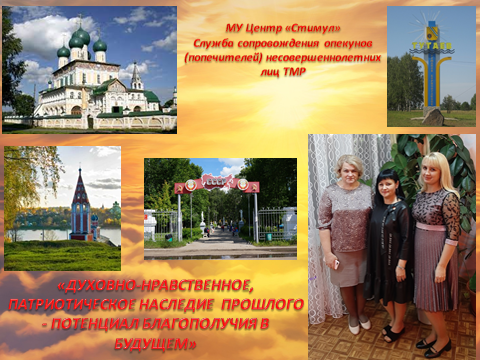 Авторы программы:Смирнова Светлана Вячеславовна – руководитель службы сопровождения опекунов (попечителей) несовершеннолетних лиц, педагог – психолог высшей кв. категории Клокова Тамара Викторовна – педагог – психолог высшей кв. категории службы сопровождения опекунов (попечителей) несовершеннолетних лиц Ляпина Елена Андреевна - педагог – психолог первой кв. категории службы сопровождения опекунов (попечителей) несовершеннолетних лиц  Адрес: 152300, Ярославская обл., г. Тутаев, пр. 50летия Победы, д. 23https://stimul-tmr.edu.yar.ru/sluzhba_soprovozhdeniya_/slu.html Инновационная программа «Духовно-нравственное, патриотическое наследие прошлого – потенциал благополучия в будущем» предполагает комплексное сопровождение семьи по укреплению духовно-нравственного и патриотического воспитания подрастающего поколения, привлечение детей и подростков, повышение психолого-педагогической компетентности родителей в области воспитания и взаимодействия с детьми. Программа включает в себя проведение групповых психолого-педагогических, информационно-просветительских, досугово-развлекательных мероприятий для замещающих семей, детей и родителей. В содержание программы также включены методические разработки мероприятий (конспекты мероприятий, авторская онлайн-викторина, онлайн-игра, информационно-просветительские презентации с видео и аудио файлами).Программа представляет интерес для педагогов и психологов служб сопровождения, практических психологов, педагогов, социальных педагогов, специализирующихся на работе с детьми и семьёй, в том числе с замещающей семьёй и находящейся в трудной жизненной ситуации.Актуальность:Духовно - культурное наследие России является основой гражданского - патриотического воспитания нашей  молодежи.  На сегодня это главная задача в образовании и воспитании подрастающего поколения. Патриотизм всегда был духовной основой многонационального и российского общества. Воспитание у каждого человека чувства любви к Родине, гордости за достижения страны, готовности встать на защиту ее интересов, является стратегической задачей государства. Только сформированное у подрастающего поколения чувство ответственности за сохранение могущества своего Отечества, его честь и независимость, приумножение духовных и материальных ценностей, может гарантировать преодоление мировоззренческого кризиса и возрождение духовно-нравственного единства общества, а значит, национальную безопасность страны. Патриотическое воспитание имеет огромное значение в социально-гражданском и духовном развитии личности каждого человека. Многие мыслители и педагоги прошлого, раскрывая роль патриотизма в процессе личностного становления человека, указывали на его многостороннее формирующее значение. Например, К.Д. Ушинский считал, что патриотизм является не только важной задачей воспитания, но и могучим педагогическим средством: «Как нет человека без самолюбия, так нет человека без любви к Отечеству, и эта любовь дает воспитанию верный ключ к сердцу человека и могущественную опору для борьбы с его дурными природными, личными, семейными и родовыми наклонностями».Участие детей-сирот и детей, оставшихся без попечения родителей, в культурно-просветительских мероприятиях, знакомство и приобщение к традициям, культурному и духовному наследию родного края, посредством совместной с родителями деятельности, совместное посещение различных мероприятий, способствует их позитивному развитию, приобретению коммуникативного опыта, формированию интереса к исследованию истории и достижений родной страны.Новизна проекта по укреплению духовно-нравственного, патриотического наследия прошлого-потенциал благополучия в будущем   заключается в комплексной и системной работе по нравственно –патриотическому воспитанию детей с привлечением родителей (законных представителей). Обоснование социальной значимостиРабота по программе способствует успешной социализации детей, укреплению гражданского самосознания, семейных и духовных традиций.Цель программы:Психолого-педагогическое сопровождение семьи; гармоничное развитие личности ребёнка и привитие основополагающих принципов нравственности на основе православных, духовных, культурно-исторических традиций Родины. Задачи: - гармонизация детско-родительских отношений и психологическая поддержка родителей посредством повышения уровня психолого-педагогической составляющей родительской компетентности;- создание системной работы по нравственно-патриотическому воспитанию подрастающего поколения;- формирование нравственно-патриотических чувств посредством ознакомления детей с историческим наследием родного края, с подвигами земляков;- расширение представлений об истории и достопримечательностях родного города; - воспитание у ребенка привязанности к своей семье, дому, городу;- знакомство с православной культурой;- оптимизация форм родительского взаимодействия в процессе воспитания;- формирование навыков психологической поддержки детей и родителей; - выработка новых навыков взаимодействия с ребёнком.Адресат.Замещающие родители.Замещающие семьи (дети и родители).Продолжительность программы.Программа реализуется в течение 6 – 12 месяцев.Методы и приёмы: совместное взаимодействие родителей и детей, с использованием офлайн и онлайн сервисов; элементов песочной терапии; телесно-ориентированные упражнения; приёмы саморегуляции; мини-лекция; ролевая игра; групповая работа; индивидуальная и групповая рефлексия; арт-терапевтические техники; визуализация; психотерапевтические этюды; музыкотерапия.Материалы и оборудование: медиа-оборудование, презентации с аудио и видеофайлами, информационные источники, материалы для использования методов арт терапии, песочной терапии, метафорические карты.Привлечение социальных партнеров (музеи, культурные центры, ОУ и ДОУ, и т.д. и т.п.). Ожидаемые результаты:Активизация интереса детей и родителей к прошлому и настоящему к своей семье, к истории развития и становления своего города, к истории жизни героев-земляков.Расширение представлений у детей и родителей о духовных и нравственных ценностях.Оптимизация взаимоотношений с детьми, актуализация эмоциональной связи с ребёнком; укрепление семейных связей.Повышение мотивации родителей к повышению собственного уровня родительской культуры.Овладение навыками конструктивного взаимодействия с детьми на основе партнёрства и сотрудничества.Результаты апробации программыАпробация программы проводилась на базе МУ Центр «Стимул» с замещающими семьями в течение 2021, 2022 годов. Для отслеживания результатов апробации использовался социальный опрос родителей и детей. По итогам выявлен высокий уровень эффективности реализации программы, исходя из средних показателей удовлетворённости и информированности. Наблюдается положительная динамика во взаимоотношениях детей и родителей. Отмечались задатки эмоционально-доверительного общения.Содержание программы:1. Семейная беседка, практикум для родителей «Духовное наследие прошлого – залог успешного будущего».- Информирование родителей на тему «Россия – наша Родина. Воспитание россиянина - цель современного воспитания».- Привлечение духовного наставника к семинару на тему «Роль семьи в духовно-нравственном воспитании детей и молодёжи».- Обсуждение и совместный поиск идей и составлению плана мероприятий по реализации программы. 2. Семинар-практикум для родителей психолого-педагогической направленности, с элементами тренинга «Наследие прошлого - потенциал благополучия в будущем»:- Теоретическая часть семинара. Информирование родителей по темам: Воспитание детей с древних времен до наших дней. Методы воспитания на Руси. Психологические особенности детей, которые были подвержены жестокому отношению со стороны родителей. Плюсы и минусы советского воспитания. - Практическая часть семинара: Упражнение «Перевоплощение Я-ребенок», Упражнение «Что такое хорошо и что такое плохо», Упражнение «Формула Детства», Упражнение «Родительские установки», Притча «Путник вечности», Упражнение «Дети-сосуды любви», Упражнение «Я достаточно хороший родитель…». Притча о воспитании. - Культурно-развлекательная, познавательная программа для детей.Приложение: презентация «Наследие прошлого-потенциал благополучия в будущем» с прикреплёнными видеофайлами: плюсы и минусы советского воспитания, притча о воспитании.)3. Информационно-просветительское, праздничное мероприятие «Весенняя капель» для семей, замещающих семей: Квест - программа «Путешествие по Родному краю. Богатство прошлого и настоящего».:- Информационно-просветительская часть с элементами квест программы:История нашего городаПутешествие по достопримечательностям нашего города (мастер классы с применением методов пластилинотерапии, арт-терапии, Бренды нашего города (меморис-игра с применением онлайн-сервиса «Бренды нашего города»)Итоговая викторина с применением онлайн сервиса «Путешествие по нашему краю»)- (Приложение: презентация Путешествие по родному краю.)4. Проведение экскурсий для детей «Путешествие по музеям нашего города» (знакомство с историей родного города, информирование о подвигах наших земляков в ВОВ и т.д), с привлечение педагогов и психологов ОУ и ДОУ ТМР.5. Совместная с родителями и детьми Велопрогулка «Родные просторы».6. Проведение онлайн-челленджа «Путешествия по родному краю».7. Итоговое досуговое мероприятие для замещающих семей, посвященное Дню защиты детей «Близкий сердцу Тутаевский край», направленное на укрепление потенциала семьи в будущем.- Фестиваль юных талантов. Совместное выступление на сцене детей и родителей, творческих коллективов, при поддержке социальных партнеров.- Интерактивная развлекательная программа для детей «Двери в лето». - Приложение: Конспект досугового мероприятия. Творческое завершение программы «Духовно-нравственное, патриотическое наследие прошлого - потенциал благополучия в будущем»: - авторское стихотворное произведение, которое в полной мере раскрывает важность и ценность данной программы для каждого человека;- видеоролик о процессе реализации программы.Семейная беседка для родителей «Духовное наследие прошлого – залог успешного будущего.Цель: Духовное развитие личности, привитие основополагающих принципов нравственности на основе православных традиций.Ведущие: Приглашённый гость данной встречи – отец Иннокентий Иерей Воскресенского собора г. Тутаев, педагоги-психологи службы сопровожденияРоссийская семья – основа духовности и патриотизма.Душа ребёнка – пламенный сосуд,Прозрачны стены, совершенны формыНо от того, чем мы его наполнимЗависит будущего человека суть.1.Россия – наша Родина. Воспитание россиянина - цель современного воспитания. Духовно-нравственное воспитание детей – формирование понимания важности моральных ценностей.«Духовная крепость семьи раньше давалась легче…теперь же она дается с трудом…Целостность в семье сохраняется и проявляется легче в сфере внешнего быта, ущемление же этой целостности больше всего касается духовной стороны… Тот духовный аромат, который раньше выделялся семьей… ныне стал редким, в силу чего семья начинает утрачивать свою главную, питательную для детей силу…».2.Роль семьи в духовно-нравственном воспитании детей и молодёжи. Пример взрослых в семье. Просветительская беседа с родителями по духовно-нравственному воспитанию подрастающего поколения.3. Информирование родителей о мероприятиях в Воскресной школе г.Тутаев, где дети также могут получить необходимые знания по духовно-нравственному развитию. В процессе встречи родителям было предложено участие в проекте «Духовное наследие прошлого – залог успешного будущего».Совместно с родителями был составлен план мероприятий, запланированных на весь период проекта. Семинар-практикум для родителей.«Наследие прошлого-потенциал благополучия в будущем»Цель: Формирование потенциала семьи, направленного на нравственно-патриотическое воспитания подрастающего поколения.Добрый день, дорогие родители. Тема сегодняшней нашей встречи «Наследие прошлого-потенциал благополучия в будущем».Прошлое… Без него, как известно, нет настоящего, нет будущего. С детства нам говорили, что без прошлого нет настоящего, а без настоящего-будущего. Только совокупность прошлого и настоящего является той основой, на которой вырастает будущее. Идёт время. Изменяемся мы, изменяется наше представление о прошлом, даже о самих себе. Мы начинаем многое переоценивать и переосмысливать, но главное  – это не вычеркнуть из памяти то, что было с нами. Оценить день сегодняшний можно лишь тогда, когда мы будем хорошо знать наше прошлое.    Не помнить прошлого – это преступление по отношению к историческому и культурному наследию России. Ведь государство сильно не только своей военной и экономической мощью, но ещё и уважением к достижению наших предков, сохранением традиций и уникальных памятников старины, памятью о важных событиях и выдающихся личностях.    Сегодня мы предлагаем Вам окунуться в воспоминания нашего прошлого….Заглядывая назад, многие с интересом изучают методы воспитания детей в Древней Руси. Их отголоски дошли до наших дней. Некоторые семьи чтят традиции своих предков и передают их из поколения в поколение, воспитывая своих отпрысков. В Древней Руси воспитанию уделялось большое внимание. Ведь детство, по глубокому убеждению жителей Руси, было истоком, откуда начинаются все хорошие и дурные качества взрослого человека.    Основным моментом древности было то, что дети воспитывались в больших семьях. Детей раньше было по 10-12 детей. Семьи жили в общем доме, поэтому методы воспитания передавались из поколения в поколение. Особое внимание уделялось почитанию старших и, конечно же, роль отца семейства была главной. Мужчина в доме был важной персоной. Его уважали и дети, и взрослые, он следил за благосостоянием семьи и воспитанием своих отпрысков. Это были его прямые обязанности.    Для молодого поколения были установлены определенные правила. Даже если отец был слишком строг и недостаточно справедлив со своим чадом, это не должно было критиковаться.    Считалось, что сыновья и дочери должны выполнять волю своих родителей, какой бы она ни была. Это придавало авторитет старшему поколению. Дети изучали обычаи предков и продолжали дело своих родителей.В Древней Руси детство рассматривалось, как начало взросления. Малышей очень рано начинали приучать помогать по дому, заботиться о младших братьях и сестрах, работать в поле.Интересным фактом можно назвать «кормильство», т. е. своеобразный метод воспитания, когда старшего дошкольника княжьего рода отдавали на воспитание в одну из выбранных семей из числа знати. В обязанности «кормильца» входило наставническое воспитание своего воспитанника с целью воспитать в нем воинственные качества, сделать физически и умственно сильным, привлечь к делам княжества.Простые семьи сами воспитывали своих отпрысков, обучая домашним делам и сельскохозяйственным работам. Некоторые семьи отдавали свое чадо в подмастерья, чтобы их обучали разным ремеслам.Очень сильно различалось в те времена воспитание девочек и мальчиков. Их воспитывали по разным принципам. Считалось, что мальчик должен быть в хорошей физической форме, чтобы стать настоящим воином, способным защитить свою семью и родную землю.Девочек готовили к будущему материнству, они должны были уметь управляться с домашним хозяйством, сохранять домашний очаг.Одеждой детей не баловали, их одевали в рубахи-распашонки, пошитые из родительской одежды. Для пошива рубашки на девочку, бралась одежда матери, а на мальчика – отца. Это было своеобразным оберегом, родительской защитой.У девочек всегда была заплетена длинная коса. Древнее поверье говорило о том, что это символ силы для позвоночника, подготавливающий к будущему материнству.Взрослым девушкам, которые выходили замуж, заплетали по две косы, что служило символом двойной силы для матери и ребенка. То есть, косы означали здоровье для будущей матери, способной выносить и родить здоровых наследников.На Руси знатные особы изучали разные науки (астрономическую, арифметическую, медицинскую и другие) и знали несколько иностранных языков, передавая свои знания потомкам.Юноши воспитывались, как будущие кормильцы и воины, их учили ремеслу и хозяйственной деятельности. Зажиточные семьи больше внимания уделяли военному искусству.Важным для мальчиков в княжеских семьях было усадить сына в седло. Существовало поверье, если малыш мог удержаться в седле, то это значило, что он будет великим воином.В подростковом возрасте юношам вручали мечи, которыми они должны владеть в совершенстве, обучаясь военному делу. Так готовили будущих воинов, защитников отечества.В любой семье стремились научить своих отпрысков грамоте. Это было важным приоритетом древнерусских людей. Однако, стоит учесть, что в большей степени, малышами занимались женщины, обучая их грамотности.Когда выбиралась невеста, обязательно учитывался уровень ее образованности, поскольку она должна была не только воспроизвести на свет наследников, но и обучить их грамоте, воспитать в них достойных людей.Действительно, очень важно помнить, этот опыт родительства, где прививался бесценный опыт воспитания детей:Почитание старшихВоспитание настоящих мужчин с раннего детстваПродолжение дела отцаОбучение грамоте (образованность)Воспитание девочек, как будущих хозяек и матерей.Какие ещё позитивные воспоминания о воспитания в древности Вы ещё может быть помните…Но …всё ли так радушно и позитивно было в воспитании детей?Времена меняются, меняется и культура поведения. Не случайно людям старшего поколения нынешние воспитательные меры кажутся слишком мягкими. Многие бабушки и дедушки удивляются сегодняшней «вседозволенности», ведь сами они росли в системе постоянной муштры и даже подвергались физическим наказаниям со стороны собственных родителей.В Древней Руси воспитанию детей уделялось большое внимание. Ведь детство, по глубокому убеждению обитателей Руси, было тем истоком, откуда начинаются все хорошие или дурные качества взрослого человека.Но воспитание было очень своеобразным: дети не считались вполне людьми, скорее, их заготовками. Воспитывали детей в большой строгости и страхе перед старшими.Семьи раньше были большие. По 10-12 детей. Все жили в одном общем доме. Опыт воспитания передавался из поколения в поколение. В силу того, что все члены семьи должны были работать, то часто маленькие дети оставались дома одни. Для этого предусмотрено максимально тугое пеленание. При котором ребенок был обездвижен, ему было тяжело дышать, сердцебиение замедлялось, и ребенок много спал. Этот маленький сверток оставляли в любом удобном уголке, практически на целый день. О том, что это доставляло сильную боль и страдание, об этом раньше никто и не задумывался. У наших предков было особое понимание, как нужно воспитывать детей. Поэтому детей часто пороли розгами, стегали плетьми, били ремнями, ставили в угол на горох. Как гласит пословица. «Пожалеешь палку — испортишь дитя».Если отец не порет ребенка, то это вызывало осуждение у соседей. Детей пороли за малейшие провинности, а порой и для профилактики. Так же важно вспомнить, что грамоте на Руси относились с большим уважением. Профессию учитель считали очень важной и трудной. Отправляя дитя в школу, родитель просил как можно лучше пороть дитя, для лучшего закрепления материала. И каждое занятие начиналось с 3-х ударов плетки каждому ученику. Опять же, на сколько эти физические наказания были жестокими в отношении детей, тогда никто не задумывался.Трудовое воспитание ребенка было очень важным. Ребенок на Руси не был личностью, он был рожден быть помощником своим родителям.Первые 3-4 года ребёнок был под опекой матери, он посильно помогал ей в домашних делах. С 5 лет ребёнка - мальчика привлекали к мужским делам.Так уже в возрасте 6-7 лет мальчики пахали землю, ловили рыбу.Девочку с 5 лет  привлекали  к женским хозяйственным обязанностям, готовить, убираться, помогать ухаживать за младшими братьями и сестрами.Насколько данные методы гуманны в настоящее время? И не несут ли они серьезных последствий для психики человека?Все вышеперечисленные методы воспитания детей на Руси  в то время считались нормой жизни и не подвергались осуждению. На сегодняшний момент наше общество стало более цивилизованным. Теперь дети стали отдельными личностями, с которыми мы считаемся и учитываем их потребности и желания. Именно теперь мы понимаем, на сколько, пагубно отражаются на психике подобные методы воспитания. А сейчас мы вам предлагаем вспомнить совсем недавнее прошлое…Период Советского союза и плюсов и минусов Советского воспитания. В сравнении с настоящим.Ролик «Плюсы и минусы Советского воспитания»Упражнение «Перевопощение Я-ребенок».Теперь мы все с вами попробуем вернуться в свое детство и для этого нам надо превратиться в детей. Всем нам известно, что бантики – это первое украшение девочек, ведь их можно приколоть куда угодно, и они будут смотреться наивно по-детски и игриво.Подскажите нам, девчата,Как фантазию развить,Где красивый модный бантикНеобычно применить?По очереди завязываем на любую часть тела бантик своей соседке со словами: теперь ты – не Ирина Петровна, а… («ребенок» сам добавляет свое ласковое имя) - Ирочка, ты - не Светлана Михайловна, а… Наташенька, не Алла Геннадьевна, а … Аллочка и т.п.Упражнение «Что такое хорошо и что такое плохо?».Предлагаем Вам  разбиться на 2 команды. Участникам первой команды предлагается продолжить фразу: «В нашем  детстве можно…». А в ответ участники второй команды должны закончить фразу: «В нашем  детстве нельзя…» Игра проводится до тех пор, пока у одной из команд не будет 3 пропуска.Обсуждение: На сколько легко или трудно было вспоминать? «Нельзя» или «Можно», что сложнее всплывает в воспоминаниях?Упражнение: «Формула Детства».- А сейчас мы постараемся путем ассоциативного мышления вывести ваше личное представление о счастливом детстве.Горизонтальный лист формата А4 делится на 5 равных вертикальных колонок. В первой колонке записывается 16 ассоциаций на слова «счастливое детство».Во второй колонке пишутся ассоциации на слова из первой колонки, объединяя их попарно: ассоциация на первое и второе слова, ассоциация на третье и четвертое слова, затем на пятое и шестое и т.д. Таким образом, во второй колонке получается уже восемь ассоциаций.В третьей колонке процедура повторяется, с тем лишь различием, что ассоциации находятся на пары из второй колонки, – в третьей колонке получаем 4 слова. Продолжаем до тех пор, пока в последней, пятой, колонке не останется только одна ассоциация. Ее также необходимо изобразить в виде схематического рисунка.-Теперь у каждого из вас есть свое представление о счастливом детстве, простите его, пожалуйста, для всех.Детство должно быть счастливым!Упражнение Родительские установки». Участников просят закрыть глаза, сделать несколько глубоких вдохов и медленных, плавных выдохов - и на фоне расслабленного состояния вспомнить свою родительскую семью, свое детство. Как реагировали родители на ваши шалости, капризы, прoступки? Как бы они закончили следующие предложения: «Дети плохо себя ведут, потому что...», «Непослушный ребенок - это...», «Родители должны...»? Затем, после выхода из состояния расслабления, участники делятся своими переживаниями и мыслями по поводу родительских установок. В ходе обсуждения необходимо дифференцировать актуальные установки на «помогающие», то есть рациональные, эффективные - и «мешающие», то есть нерациональные, неэффективные в сфере детско-родительских взаимоотношений,Инструкция: индивидуально участники анализируют свои родительские семьи таким образом, чтобы найти негативные и позитивные моменты, связанные с воспитанием детей (около 5 позиций). Следующее задание заключается в том, чтобы отметить, что из вышеперечисленного реализуется в собственной семье. Вспоминая о различных методах воспитания, которые, так или иначе, передаются из поколения в поколение, Вы тоже на себе ощущаете те родительские установки, которые были переданы вам. И теперь вы их неосознанно применяете в воспитании своих детей.  Общий вывод: родительская семья неизбежно оказывает влияние на уклад и собственной семьи (прямым либо обратным образом), но это влияние не фатально и может быть преодолено.Резюмируя выше сказанное, для нас, как для родителей очень важно помнить о прошлом, о тех полезных для нас опытах родительства. Конечно же, очень важным является уважение детей к родителям, но каким методом мы можем добиться этого в настоящее время? Что было ранее и не используется сейчас?И сейчас очень актуально и важно:Совместное времяпрепровождение с ребенком, обучение его необходимым его возрасту и потребностям обязанностям, ориентация   на совместную деятельность ребёнок-родитель. Адекватные методы воспитания и поощрения детей. И т.д.Притча «Путник ВЕЧНОСТИ». Прожили люди жизнь неразумную. И подошли к пропасти. Дальше – гибель!- Как же нам быть, кто нас спасет? – забеспокоились люди.Пошли к мудрецу.- С восходом Утренней Звезды придет Путник Вечности. Он спасет вас! – сказал им Мудрец.Люди всю ночь стояли у дороги и ждали восхода Утренней Звезды; надо было встретить Путника Вечности.- Нет не он! И это не он… И тот не он… - говорили люди, видя ранних спешащих.Один не был облачен в белые одежды – значит не он. У второго не было длинной белоснежной бороды – тоже не он. Третий не держал в руках посох и не выглядел усталым – значит и тот был не он.Вот и взошла первая утренняя звезда. Где-то запел жаворонок. Где-то заплакал ребенок.Но вот и взошла Утренняя Звезда.Люди уставились на дорогу – где Путник?Где-то запел жаворонок.Где-то заржал жеребенок.Где-то заплакал ребенок.А Путника Вечности на дороге люди не увидели.Пришли к Мудрецу с жалобой.- Где же обещанный путник Вечности?( А вы догадались, кто им был?) - А плач ребенка вы услышали? – спросил Мудрец.Но это плач новорожденного! – ответили люди.- Он и есть Путник Вечности! Он ваш спаситель!Так люди увидели ребенка – свою надежду.Ребёнок это и есть Путник Вечности! Именно от него зависит спасение человеческого рода. А почему?- Ведь ему жить в будущем.Он и является Путником Вечности, способным спасти человечество.И от нас с вами зависит, кем и каким он будет. Благородным человеком? Какими качествами будет обладать, чем будет наполнен. Конечно же мы взрослые и можем в этом помочь: родители, педагоги, учителя, специалисты, взрослые…«Дети – сосуды любви»- Душа ребенка – это полная чаша (на доске чаша, вырезанная из листа ватмана).Каким вы хотите видеть своего ребенка? (Какими чертами характера он должен обладать? Какими качествами вы бы хотели его наделить?)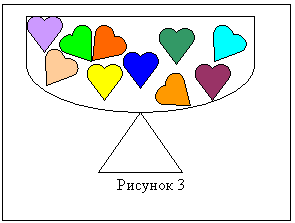 У каждого из Вас (и у меня) есть сердечко (сердечки вырезаны из ярких открыток), поместите его в чашу и назовите качество, которым вы хотите наделить вашего ребенка? (При помощи скотча родители, называя качество, “помещают” сердечко в чашу. - Добрым, умным, щедрым, сильным, справедливым, здоровым, заботливым…- Посмотрите, какая яркая, красивая душа у ребенка!А чтобы эта чаша не расплескалась, не разбилась, а стала еще богаче, семья, в которой живёт Ваш ребёнок, должна быть одним из немногих мест, где ребёнок может почувствовать себя личностью, получить подтверждение своей значимости и уникальности. Семья даёт первые уроки любви, понимания, доверия, веры.Дети – сосуды любви

Ребёнок жаждет так любви, участья,
И очень счастлив возле вас, поверьте!
В нём сколько света и тепла, доверья,
И, с ним, тепло и в холод, и в ненастье.

Беседа – есть уменье мысли слушать
И открывать глубины чувств другому,
Доброжелательность возьмите за основу, 
Гордость с ребёнком – отношенья глушат.

Чтобы почувствовать симпатию и дружбу,
Должны быть искренни и мудрыми беседы,
Пусть будут общими и радости, и беды,
Поспешность может сослужить плохую службу.

Сосуд любви не должен пустовать.
Наполните его своим вниманьем,
И ласковым и мудрым пониманьем,
Тогда «костёр» любви будет пылать!«Каждый ребёнок – это «сосуд»,
который нужно заполнить любовью».
                (Росс Кемпбелл).
Упражнение «Я достаточно хороший родитель для своего ребенка, потому что»….Притча о воспитании  (ролик)Семинар-практикум для родителей.Путешествие по Родному краю»Цель:  Расширение представлений об истории и достопримечательностях родного города.  Вступление. Дорогие дети и родители. Сегодня мы с Вами отправимся в необычное путешествие по достопримечательностям нашего города.-Давайте спросим у наших самых маленьких гостей, как же называется наш город?-Правильно, Тутаев. Перед началом нашего путешествия. Давайте познакомимся с историей возникновения нашего города. (смотрим фильм про г.Тутаев + совместный с мамой рисунок «Герб нашего города»)После того, как мы познакомились с историей возникновения нашего города. Путешествие по достопримечательностям нашего города начинается…...Первая и одна из самых известных достопримечательностей нашего города является….Воскресенский собор.    Воскресенский собор был возведен в период расцвета ярославского каменного зодчества в XVII веке. Храм, богато украшенный росписями, изразцами и фигурной кладкой, возвышается на правом берегу Волги — на стороне, которая раньше называлась Борисоглебской.Изначально собор создавать не планировали, задачей строителей была реконструкция храма Бориса и Глеба. В процессе работ было принято решение возвести каменный собор вместо нескольких деревянных церквей, располагавшихся здесь до него.    Над его созданием около тридцати лет трудились неизвестные ярославские зодчие. Большие окна храма имеют гребенчатые наличники, а в простенках между ними — разбросаны витые полуколонны. На карнизах под самой крышей разместился широкий пояс фресок на библейские сюжеты. Пять больших куполов зеленого цвета на высоких узорчатых барабанах венчают общий ансамбль. Южная сторона храма, которая была обращена на главную улицу, отличается более богатым декором по сравнению с остальными.Внутри собор состоит из двух храмов: зимнего нижнего и верхнего летнего. Верхний храм и галереи были расписаны в конце XVII века знаменитым ярославским мастером Гурием Никитиным. Фрески выполнены на сюжеты из Евангелия и Жития Святых: на южной стороне — сцены из жизни Адама и Евы, а на западной стороны изображены история Ноя и Всемирный потоп. На рубеже XVII-XVIII веков в соборе установили многоярусный иконостас с золотой резьбой.     В соборе находятся святыни, некоторые из них древнее самого храма. Главная святыня — образ Всемилостивого Спаса, выполненный в XV веке святым преподобным Дионисием Глушицким. Высота иконы почти 3 метра, а ширина – 2 метра 80 см. В храме под иконой находится небольшой целебный лаз: считается, что если пройти через него три раза с молитвами, тогда все загаданное сбудется. Два раза в год, несмотря на свои внушительные размеры, икона участвует в крестном ходу.Икона Всемилостивого Спаса  побывала в космосе. Список, выполненный в иконописной мастерской Рыбинска, взял с собой на Международную космическую станцию космонавт Антон Шкаплеров. Его работа на МКС длилась 200 дней. Причём икона побывала даже в открытом космосе. Вернувшись из экспедиции, космонавт привёз икону в Воскресенский Собор, где она находится по настоящее время.Так же очень важно вспомнить, что  именно наша землячка стала первой в мире  женщиной космонавтом  Терешкова Валентина Владимировна (6 марта 1937 г.р.)  Родилась в д. Большое Масленниково Тутаевский  район. (играем ракета-взлёт)  Завершая тему Воскресенского собора, стоит также вспомнить, что наш небольшой город располагается на 7 холмах, 7 оврагах и 7 ключах. На каждом холме возвышается церковь ( порой и даже не одна). Давайте вместе перечислим названия церквей.Переходим к Станции №2 Музей Адмирала Ушакова  Краткое видео о музее. Экспокомплекс Святого праведного адмирала Фёдора Ушакова и Русского флота является самым молодым музеем в Тутаеве. Открыт в 2011 году. Экспозиции данного музея даёт возможность познакомиться с жизнью и подвигами знаменитого русского флотоводца, уроженца села Бурнаково Романовского Уезда Ярославской губернии адмирала Фёдора Фёдоровича Ушакова, с обычаями и традициями русского флота, а также с самыми известными морскими сражениями. Важно заметить, что в начале 17-18 века одним из значимых достояний нашего города были Романовские лодки. (Кирилл Петров).Парусное речное судно – «Романовка»   Парусное речное судно «Романовка» вошло в историю как замечательное изобретение талантливых и трудолюбивых людей, живших в городе Романове (ныне Тутаеве) Ярославского края на рубеже 17-18 веков.«Романовки» до середины 19 века трудились на Волге, перевозя значительное количество грузов.«Романовки» были небольшие, но широкие суда. Строили их на стапелях, прямо на берегу из строевого леса. Строили быстро и много. «Романовки» были маневренными и быстроходными, перевозили по Волге и ее притокам большое количество грузов.Петр I обратил особое внимание на «Романовки», приняв личное участие в усовершенствовании их конструкции.В 1719 году царь издал указ о замене судов старинной постройки на «Романовки». 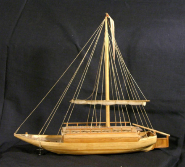 Ну, а теперь, предлагаем продолжить наше путешествие на лодочках …ПЕРЕСАЖИВАЕМСЯ НА КОРАБЛЬСледующая станция №3, которую мы конечно же не можем оставить без внимания..  Романовская овца. (видео о романовской овце.) Мастер –класс «Изготовление Романовской овцы»История донесла до наших дней богатое наследие талантливых мастеров, которое сегодня принято называть брендами. Все они именуются романовскими, по имени города: Романовская порода овец, романовские полушубки, романовский гвоздь, романовский лук, романовская баранка, парусное судно «Романовская».Игра меморис « Романовские бренды». Цель игры поиск одинаковых (совпадающих) пар картинок.Станция №4 Колокольный завод Николая Шувалова.Всего несколько предприятий в России занимаются редким производством-литьём колоколов. И лишь одно создаёт их по старинным технологиям, которые применялись несколько веков назад.  Колокольный завод известный на весь мир, своими звонкими изделиями. Уникальное, единственное в своём роде производство, подобных больше в мире нет. (просмотр ролика).Предлагаем нашим деткам вместе с мамами вылепить Ваш собственный  колокол ( живой песок) Переходим к станции № 5  достопримечательностей нашего города.Парк СССР. Просмотр видео .   Из истории создания сквера СССРВ 1967 году создание сквера началось с посадки деревьев коллективом учителей и учащихся средней школы №1. Были проложены асфальтовые дорожки, установлен памятник читающим девочкам, при входе в сквер — тумбы и вазоны. Затем сюда перенесли памятник И.П. Тутаеву, Шли годы, выросли большие деревья. Они стояли настолько плотно друг к другу, что в сквере стало темно и сыро. Из-за отсутствия солнечных лучей там не росли цветы. К началу 2000-х годов это некогда приятное для горожан место отдыха превратилось в весьма печальное зрелище. В 2008 г. Департамент культуры, туризма и молодежной политики (директор В.Г. Федоров) вышел с инициативой к Администрации района (Глава Я.Ю. Андреев) о реорганизации сквера и создании нового объекта в исторической части города, который бы посещали туристы. Предложение было поддержано. Созданная экологическая комиссия выбраковала более сорока старых деревьев, найдены и установлены четыре ретро-автомобиля — гордость советского автопрома. ( Запорожец, Москвич, Волга, Жигули).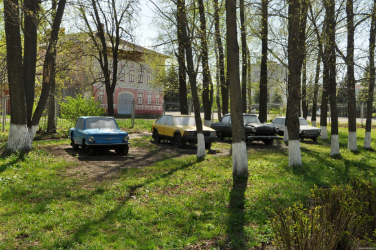 Скульптор В.Р. Алаев изготовил фигуры пионера с горном и пионерки — точные копии парковых скульптур 50-х годов. Остальные бюсты известных советских людей были привезены из населенных пунктов района: бюст М.И. Калинина находился рядом с овчинно-меховой фабрикой, когда-то носящей имя Всесоюзного старосты, бюсты В.В. Маяковского и А.М. Горького, а также вазоны на центральной аллее передала скверу директор Константиновского РДК Н.И. Шапарина, бюст Л. Н.Толстого был найден во дворе Константиновской средней школы. В 2012 году в сквере появился памятник в полный рост В.И. Ленину. Сегодня сквер советского периода радует горожан и туристов своей ухоженностью, посаженными цветами. Здесь модно узнать об исторических событиях в городе, посмотреть концерт со сцены-«ракушки» и просто отдохнуть. Сквер, как и было задумано, стал привлекательным туристским объектом. Конкурс игра для детей. (4 группы собираем пазлы).Продолжим наше путешествие и следующая станция №6. Кустоевский бульвар, который находится на левом берегу нашего города.Предлагаем Вам погрузиться в атмосферу Кустоевского гулянья. (просмотр видео» Кустодиевские гулянья )Конкурс команд кто больше баранок соберёт ( Конусы-колечки)Следующая станция №7 Тутаевский моторный завод.На данном заводе выпускаются дизельные двигатели, для магистральных автопоездов, большегрузных автомобилей-самосвалов, городских автобусов ,сельскохозяйственных и промышленных тракторов, внедорожной специализированной техники. Кроме того, предприятие выпускает коробки передач и запасные части к двигателям семейств ЯМЗ и ТМЗ, дизельные электроагрегаты. Игра в парах «машинки». Упражнение «Машины».Инструкция. Работа проводится в своей паре или триаде (взрослый – ребёнок). Ребёнок играет роль «Машины», родитель в роли «мойщика». В течение нескольких минут «машину» приводят в порядок: моют, полируют, используя как можно больше ласковых слов. Затем родители меняются детьми ролями. Обсуждение: - в какой роли было приятнее?Заключительная станция нашего путешествия это Станция № 8 Мороженный завод «Айзберри».И в заключении нашего путешествия предлагаем Вам пройти викторину « Путешествие по нашему краю». Где мы ещё раз вспомним  всё, что сегодня обсуждали, видели, встречали. .До новых встреч Праздничное мероприятие: День защиты детей 2022 год«Близкий сердцу Тутаевский край…»Цель:  Воспитание у ребенка к своей семье привязанности к своей семье, дому, городу.Звучит песня «Песенка про лето» Ведущий.   Пришел июнь, июнь, июнь-В саду щебечут птицы,На одуванчик только дунь-И весь он разлетится!Праздник солнца! Сколько вас,Одуванчиков у лета!Детство – золотой запасДля большой нашей планеты! Ведущий:  Дорогие друзья, вот и наступил для нас долгожданный праздник солнца – Праздник солнечного лета! Каждый день этого радостного большого праздника будет распахиваться, как новая страница интересной и яркой, красочной книги. Это книга, в которой будут и песни, и картины, и игры, и сказки, и загадки, и походы, и приключения! Каждый день летнего календаря красный, потому что каждый день лета  – это радость, отдых, праздник! А самое главное – это мирное небо над нами!  Ведущий:  Сегодня – первый день лета. Этот день посвящен Международному Дню защиты детей и сохранению мира на земле. Этот день посвящен Вам, дорогие ребята.Сегодня в рамках проекта «Богатство прошлого и настоящего – залог построения будущего»  мы собрались с Вами в уютном парке, Сквере  СССР, где  мы можем наблюдать объединение двух эпох… ПРОШЛОГО и НАСТОЯЩЕГО… Лишь ПОМНЯ о прошлом, веря в настоящее строим наше будущее…Наше будущее – это конечно же наши ДЕТИ…  Именно сегодня, ежедневно, мы  совместными усилиями строим фундамент успешного будущего для наших детей.Ведущий:Наш Родной край Тутаевский …Прибегаю опять, постоять я на берег зеленый,Своим взором я снова холмы обведу,Жаль, что я не художник, а только влюблённыйВ городок уж, в котором давненько живу.Все течёт и течёт через годы могучая Волга,Разделив по пути, город наш пополам,Основали его до двадцатого века задолго,Знаменитые братья: Глеб, Борис и Роман.Каждый холм у воды здесь церквями украшен,Их не раз режиссёры снимали в кино,Красота эта древняя в городе нашем,Привлекает туристов в Тутаев давно.Постояв у реки у Большого Собора,Где за Волгой видны всех церквей купола,И, впитав сердцем звук колокольного звона,Прокачусь я на лодке по волжским волнам.По реке теплоход неспеша проплывает,И с воды красота ещё лучше видна,Тот, кто видел своими глазами Тутаев,Не забудет мой город уже никогда!А сейчас мы предоставляем слово  Заместителю директора МУ Центр культуры и туризма Романов – Борисоглебск - «Историческая справка».Старинный город Тутаев, расположенный на двух берегах Великой Русской реки Волги. Наш город богат не только своими достопримечательностями, но и СВОИМИ ЯРКИМИ ТАЛАНТАМИ. Говорят талант-это ценный дар. Каждый ребенок – это целый мир.Одни дети любят петь, танцевать, другие мастерить, рисовать, сочинять. Мы уверены, что каждый ребёнок, талантлив по-своему.Переходим к торжественному открытию нашего Фестиваля юных талантов...Но перед началом праздника давайте вспомним правила поведения на нашем празднике.Ведущие поочередно:Танцевать, играть, плясать……это  (разрешается).Хмурить лица и ворчать строго……(запрещается).Всем смеяться и шутить – это (разрешается)Но стесняться и грустить строго …(запрещается)В полный голос песни петь …это (разрешается).Молча в уголке сидеть строго……(запрещается).Ведущий.Да, скучать у нас нельзя.Значит, будем веселиться. И мы предлагаем торжественно открыть наш ФЕСТИВАЛЬ ЮНЫХ ТАЛАНТОВ…(ЗВУЧАТ ФАНФАРЫ).1. Первыми на сцену приглашаются, открывают наш фестиваль Хореографический ансамбль Танец «».2. В созвездии талантов есть звездочки у нас.В созвездии талантов их множится запас.В созвездии талантов танцуем и поем.В созвездии талантов мы творчески живем.Фестиваль наш – праздник детства,След оставит в каждом сердце.И откроет в сказку дверцу,И подарит чудеса.И прекрасной этой песнеУлыбнуться небеса!Встречаем участника нашего фестиваля талантов  с  песней «Чудеса».3. Счастье, солнце, дружба –  вот что детям нужно!Каждый ребенок, человек на нашей Земле талантлив. Но не все находят в себе смелость, чтобы показать талант своим друзьями, одноклассникам, землякам, кто живет в нашем городе, и сегодня мы увидим на сцене самых смелых, кто решил показать, что он талантлив и достоин выступления на сцене!Встречаем участника нашего фестиваля талантов  с танцем «Валенки».4. А сейчас встречайте наших Тутаевских голосистых солистов. Ансамбль «Балагушка»  Песня «Ярче, чем солнце!»5. Кто из нас когда-либо не мечтал оказаться на сцене, почувствовать хотя бы на мгновение себя певцом и музыкантом, танцором и актёром. А ведь для этого таланта не достаточно. Нужны смелость и отчаяние, безграничная вера в себя и свои возможности. Да, не каждый из нас станет всемирно известной звездой, но удивлять друг друга мы вполне способны. Не зря сказал один наш современник:Мы все талантливы с пелёнок,Один – танцор, другой певец.И даже самый маленький ребёнок,Артист, звезда и просто молодец!Встречаем участника нашего фестиваля талантов Стихотворение  Лики Разумовой «Девчонки».6. Талант – это сила, талант – это класс,Талант – это праздник чудес без прикрас.Открой талант в сердце,Как солнце зажги,И радостью, счастьемТы всех озари!Мы думаем, что Созвездие талантов – это праздник, радость общения, новые творческие успехи!Сегодня в нашем фестивале принимают участие:  и Коллектив бального танца «Классная компания» танец «Калинка».7. Говорят, талант-это ценный дар. А каждый ребенок — это целый мир. Одни любят петь, танцевать, другие — мастерить, рисовать, сочинять. Я уверена, что каждый ребёнок талантлив по-своему, а не талантливых детей просто не бывает! Нужно просто в каждом найти ту самую изюминку, ту самую искорку, которая когда-нибудь вырастет в звёздочку и с годами появится талантливая личность, а может, и большая звезда.Да что об этом говорить, давайте сейчас в этом и убедимся!Встречаем участника нашего фестиваля талантов  с Песней «Колечко».8. Наш фестиваль приурочен к большому региональному проекту «Богатство прошлого и настоящего – залог построения будущего» для замещающих семей. Он объединяет и наше прошлое, и настоящее, и будущее… Нас всех объединяет память, общая история, общее родство. Стихотворение Р. Гамзатова, песня, сложенная на его стихи, облетела всю планету. Она полюбилась миллионам – её запели на самых разных языках мира. Она стала песней-реквиемом, песней-молитвой, плачем по всем солдатам. Журавли не имеют национальности – они символизируют память обо всех погибших на полях сражений. Встречаем участника нашего фестиваля талантов Стихотворение Р. Гамзатова  «Журавли».9. Вспоминая нашу историю, годы Великой отечественной войны, Великой победы, нельзя не вспомнить и всем известную «Катюшу»… Встречаем участника нашего фестиваля талантов Танец «Катюша».10. Талант нельзя держать в себе, а нужно его развивать. Как это делают участники нашего фестиваля. Детство - это особенный мир, это самая удивительная страна со своими красками - красками радуг: красотой окружающего мира, ощущением счастья, жаждой неизведанного, громким смехом и забавными историями.Детство это прекрасное время,Когда ярче светят звёзды, солнце кажется большимСердце бьётся, песня льется, исполняются мечты.И так хочется туда пойти!Какие ребята сегодня нарядные!И музыка слышна отовсюду приятная!Посмотрите, как красиво вокруг!И от счастья, от радости поют дети и взрослые!Песню «Модница» для нас исполнит  участник  нашего фестиваля талантов11. По вашим радостным глазам, по теплым улыбкам и хорошему настроению мы видим, что наш концерт вам очень нравится. Тогда встречайте громкими аплодисментамиХореографический «УНИКОМ» Танец «»12. Чудится, поют вдали берёзы,Берега поют и в поле рожь.Даже если вовсе безголосыйТы с Миланой  точно запоёшь!Встречаем участника нашего фестиваля талантов  Песня «Ай лаф» на английском языке13.Отчего так много света?Отчего нам так тепло?Оттого, что это летоНа все лето к нам пришло!Давайте жить, любить и верить,Давайте строить замки и мосты,В душе своей откроем настежь двери,Доверим людям все свои мечты.Себе найдем предназначенье,Раскрасив мир свой в яркие цвета!Сольемся с песнями и добрыми стихамиИ вот уж жизнь, как радуга светла!Встречаем участника нашего фестиваля талантов Стихотворение Василия Жуковского «Жаворонок».14. День необычный сегодня у нас!Мы искренне рады приветствовать вас!Не случайно сюда собралась детвораНашему празднику крикнем «Ура!»Встречайте  нашу замечательную артистку Встречаем участника нашего фестиваля талантов с Танцем «Цыганочка».15. И снова на нашей сцене Ансамбль «Балагушка  Песня «Давай!»16.  Мы еще раз убеждаемся в том, какие талантливые и замечательные у нас участники фестиваля. Сколько в них энергии, которой они подчас и нас заряжают, сколько в них оптимизма, веры в будущее!И вот сейчас на эту сцену выйдет один из таких: энергичный, позитивный…Выступает  коллектив бального танца «Классная компания» с танцем «Ча-ча-ча».17. Первый день цветного лета,Вместе нас собрал друзья!Праздник солнца, праздник света,Праздник счастья и добра!- Ребята, сегодня - День защиты детей! Это праздник взрослых и ребят всего мира. Веселое лето, звенят голоса,И детские песни, и стихи летят в небеса.Встречаем участника нашего фестиваля талантов Стихотворение Зинаида Александрова «Родина».Встречаем участника нашего фестиваля талантов Стихотворение Владимира Степанова «Что мы Родиной зовем».18. Если улыбки сияют на лицах,Если поют и танцуют дети,Значит радость в двери стучится,И продолжается жизнь на планете!Пусть ветры эту песенкуПо свету разнесут.Пусть будет так же веселоВезде, в любом лесу.Встречаем участника нашего фестиваля талантов  с Песней «Добрый еж».Нынче здесь праздник!Пришли сюда дети – Счастливые люди на нашей планете.Мы встречаем праздник лета,Праздник солнца, праздник света.Приходите в гости к нам.Рады мы всегда гостям.Прилетят на праздник птицыДятлы, ласточки, синицы.Будут щелкать и свистетьВместе с нами песни петь.Встречаем участника нашего фестиваля талантов с песней «Как в лесу, лесочке»19.  Очень приятно, что в этот светлый и радостный день, собрались самые талантливые, одержимые мечтой девчонки и мальчишки, которые своими делами доказывают, что человеческие возможности безграничны. Одним словом, вы, дорогие ребята, те искорки, из которых возгорается пламя. Сегодняшний фестиваль показывает, что все наши участники это звезды. Ведь если звезды зажигают, значит это кому-нибудь нужно! Значит это необходимо, чтобы каждый вечер над крышами домов загоралась хоть одна яркая звездочка! Встречаем участника нашего фестиваля талантов с «Современным танцем».20. Детство – как лучик солнечный, радостный,Детство – как дождик – радугой – дугой,Детство – как мир, непростой и загадочный,Детство – как сказка – оставайся со мной!Встречаем участника нашего фестиваля талантов Стихотворение 21. Ансамбль «Балагушка  Песня «Звезда по имени Солнце»22.  Программа Фестиваля «Созвездия талантов» подходит к завершению, мы увидели много оригинальных незабываемых номеров!Улыбки, смех, веселье - подняли настроение!Захотелось всем плясать и песни громко распевать!И конечно танцевать! ВстречайтеХореографический ансамбль  «УНИКОМ» Танец.23.  На одной сцене, в нашем замечательном сквере СССР, сегодня выступали артисты нашего города и зажигались звезды, наши юные таланты!Гостям спасибо за внимание,За задор, веселье, смех,А артисты все имелиОшеломляющий успех!Старались на славу -Играли и пели,Таланты свои показать вам сумели.Богата Русь талантами,Вы убедились сами.Мы рады, что весь праздникВы были рядом с нами!А теперь давайте все вместе споем песню и устроим Большой хоровод!Песня «Большой хоровод»1. Мы на свет родились,
Чтобы радостно жить.
Чтобы вместе играть,
Чтобы крепко дружить.
Чтоб улыбки друг другу
Дарить и цветы,
Чтоб исполнились в жизни
Все наши мечты.Пр. Так давайте устроим
Большой хоровод,
Пусть все люди Земли
С нами встанут в него.
Пусть повсюду звучит
Только радостный смех,
Пусть без слов станет песня
Понятной для всех.2. Мы хотим кувыркаться
В зелёной траве
И смотреть, как плывут
Облака в синеве,
И в прохладную речку
Нырять в летний зной,
И в ладошки ловить
Теплый дождик грибной.Пр. Так давайте устроим
Большой хоровод,
Пусть все люди Земли
С нами встанут в него.
Пусть повсюду звучит
Только радостный смех,
Пусть без слов станет песня
Понятной для всех.3. Мы на свет родились,
Чтобы радостно жить.
Чтоб цветы и улыбки
Друг другу дарить.
Чтобы горе исчезло,
Пропала беда.
Чтобы яркое солнце
Светило всегда.Пр. Так давайте устроим
Большой хоровод,
Пусть все люди Земли
С нами встанут в него.
Пусть повсюду звучит
Только радостный смех,
Пусть без слов станет песня
Понятной для всех.А сейчас, ребята, сказка спешит к нам на праздник, сказочные герои приглашают в свои сказки, вас ждет Игровая программа «Двери в ЛЕТО»Мы с вами и играли, и веселились, читали стихи, пели и танцевали, и открывали новые таланты!Наш спонсор компания «Айсбери», фабрика мороженного в городе Тутаеве приготовила для вас сюрприз! Каждому участнику нашего праздника сегодня полагается сладкий презент!На этом наш праздник завершается. До новых встреч!Творческим завершением нашей программы  «Духовно-нравственное, патриотическое наследие  прошлого - потенциал благополучия в будущем»  стало авторское сочинение стихотворного  произведения , которое в полной мере раскрывает важность и ценность данной программы для каждого человека. СЕМЬЯ и РОДИНА – Едины,В них сила, дух, любовь - они непобедимы!И чтобы наши дети смысл семьи смогли понять.Решили мы, что Родину необходимо им узнать.-Там, где живут просторы, реки, горы,Их предков исторические сборы.Где, кто и как трудился, жил,Родному краю, как служил.От старины и до сегодня живём мы Родину любяИсторию родного края не изучать никак нельзя.-Проект позволил нам понять Как маленькую родину Романово-Борисоглебский край –Любимый наш узнать.Музеи, доблестные люди- все стали здесь для нас друзья,А наши встречи и беседки-забыть совсем никак нельзя!Мы сблизились, узнали много на исторической тропе.И как мы искренне причастны к движенью Родины, к её судьбе.Наш фильм душой и сердцем созданВ нем преданность идеи-сеять доброе в сердцах.Семья и Родина-единыИ нет преград для этого венца.Автор произведения, директор  МУ Центра «Стимул» Шпейнова Нина НиколаевнаВидеоролик о процессе реализации программы «Духовно-нравственное, патриотическое наследие прошлого - потенциал благополучия в будущем» (в приложении). ПионерыГалстукЗнамяРежимОтветственностьДетство должно быть счастливым!СЧАСТЬЕКомсомолыЗначокБарабаныДетство должно быть счастливым!СЧАСТЬЕСемьяДетство должно быть счастливым!СЧАСТЬЕДрузьяДетство должно быть счастливым!СЧАСТЬЕИгры во двореДетство должно быть счастливым!СЧАСТЬЕКаникулыДетство должно быть счастливым!СЧАСТЬЕЛагерьДетство должно быть счастливым!СЧАСТЬЕДетство должно быть счастливым!СЧАСТЬЕ